         	ПРОЕКТ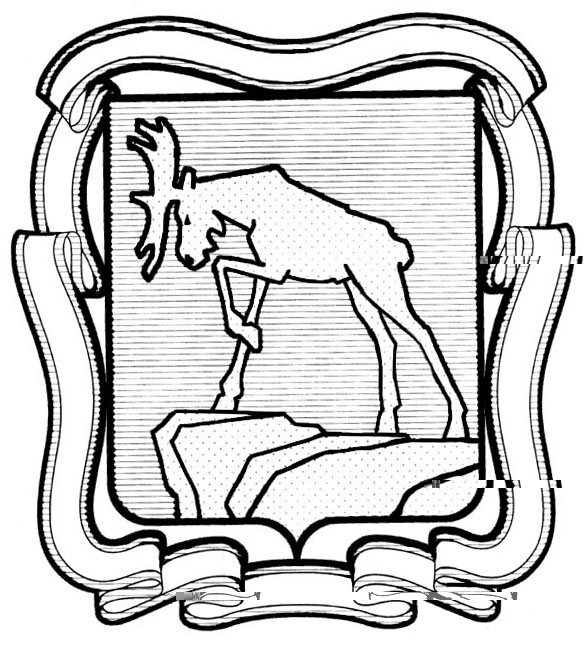                        СОБРАНИЕ ДЕПУТАТОВ МИАССКОГО ГОРОДСКОГО ОКРУГА                                                       ЧЕЛЯБИНСКАЯ ОБЛАСТЬ                         _______ СЕССИЯ СОБРАНИЯ ДЕПУТАТОВ МИАССКОГО                                    ГОРОДСКОГО ОКРУГА ПЯТОГО СОЗЫВАРЕШЕНИЕ №  ______                                                                                                                      от _________ 2018 годаРассмотрев предложение исполняющего обязанности Главы Миасского городского округа Г.М. Тонких о внесении изменений в Решение Собрания депутатов Миасского городского округа от 25.11.2011г. №1 «Об утверждении Правил землепользования и застройки Миасского городского округа» в части изменения видов и границ территориальных зон в отношении территории, расположенной в п. Новотагилка по ул. Заречная, учитывая рекомендации постоянной Комиссии по вопросам городского хозяйства, заключение комиссии по подготовке проектов Правил землепользования и застройки Миасского городского округа от 08.06.2017 г., результаты публичных слушаний по настоящему проекту Решения Собрания депутатов, в соответствии с  Градостроительным кодексом Российской Федерации, руководствуясь Федеральным законом от 06.10.2003г. №131-ФЗ «Об общих принципах организации местного самоуправления в Российской Федерации» и Уставом  Миасского городского округа, Собрание депутатов Миасского городского округаРЕШАЕТ:1. Внести изменения в Решение Собрания депутатов Миасского городского округа от 25.11.2011г. №1 «Об утверждении Правил землепользования и застройки Миасского городского округа» в части изменения видов и границ территориальных зон в отношении территории, расположенной в п. Новотагилка по ул. Заречная согласно приложениям 1,2,3 к настоящему Решению.2. Настоящее Решение опубликовать в установленном порядке.3. Контроль исполнения настоящего Решения возложить на постоянную комиссию по вопросам городского хозяйства.Председатель Собрания депутатовМиасского городского округа 				                                    Е.А. СтеповикИсполняющий обязанностиГлавы Миасского городского округа					               Г.М. ТонкихПриложение 1к Решению Собрания депутатовМиасского городского округаот _____________№ _________Описание изменений в  Карту градостроительного зонирования территории Миасского городского округа и Схему границ зон с особыми условиями использования территории Миасского городского округа Правил землепользования и застройки Миасского городского округаБ – Общественно-деловая зонаВ1 – Зона усадебной и коттеджной застройкиК 2 – Зона внешнего автомобильного транспорта (с придорожной полосой)Приложение 2                     к Решению Собрания депутатовМиасского городского округаот _____________№ _________Карта градостроительного зонирования территории Миасского городского округа Правил землепользования и застройки Миасского городского округа (фрагмент) с учетом изменения видов и границ территориальных зон в отношении территории, расположенной в п. Новотагилка по ул. Заречная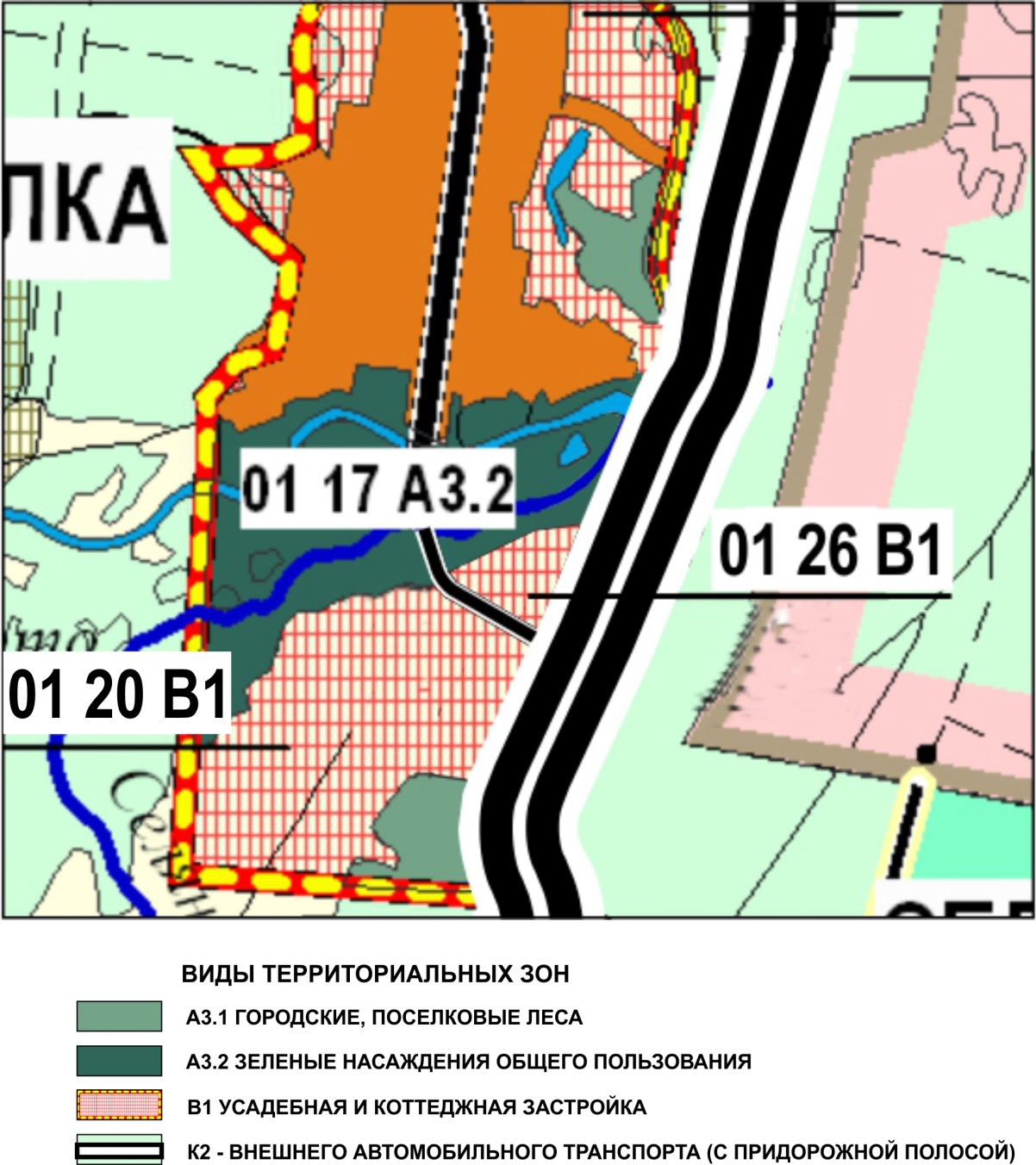 Приложение 3                     к Решению Собрания депутатовМиасского городского округаот _____________№ _________Схема границ зон с особыми условиями использования территории  Миасского городского округа Правил землепользования и застройки Миасского городского округа (фрагмент) с учетом изменения видов и границ территориальных зон в отношении территории, расположенной в п. Новотагилка по ул. Заречная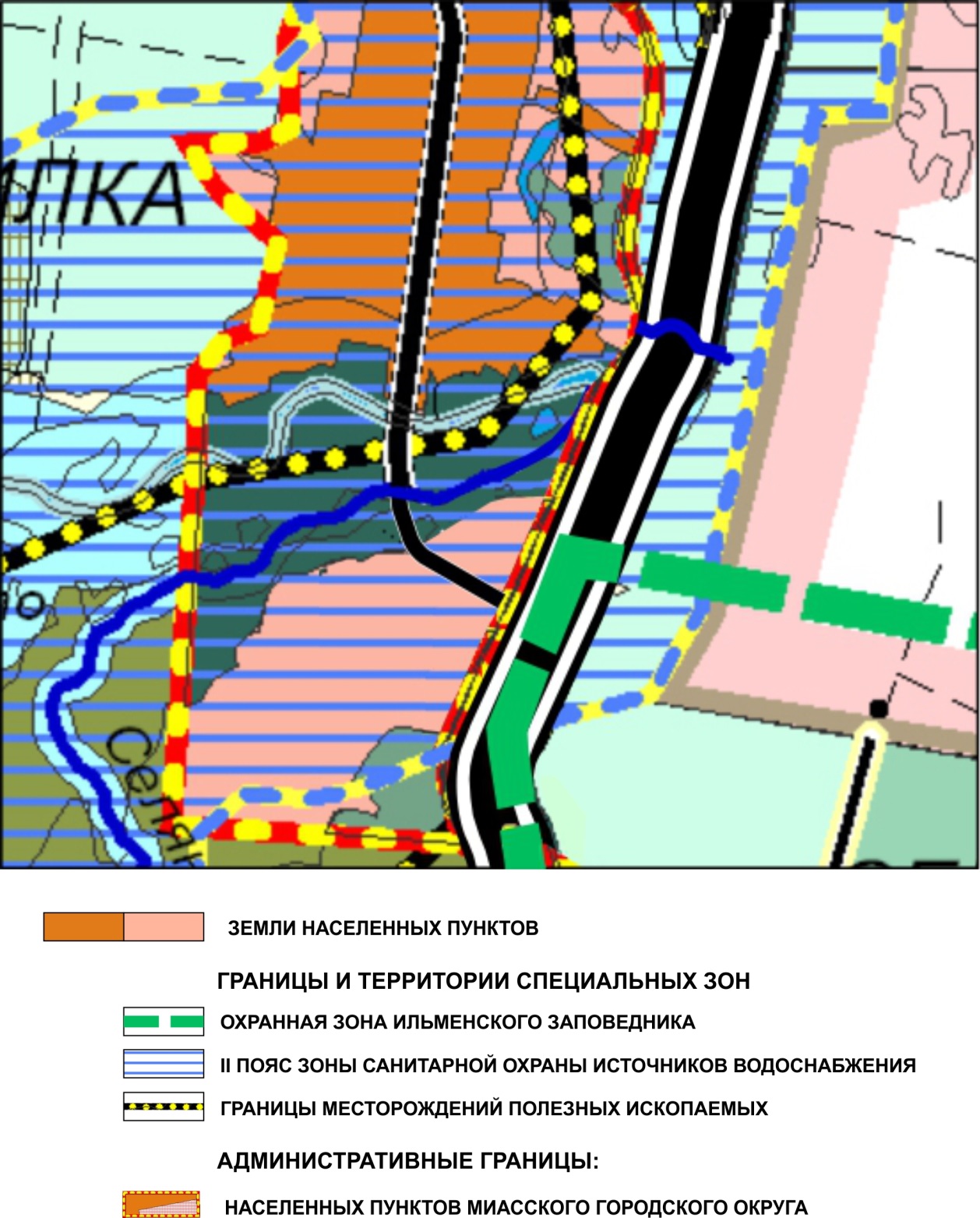 О внесении изменений в Решение Собрания депутатов Миасского городского округа от 25.11.2011г. №1 «Об утверждении Правил землепользования и застройки Миасского городского округа» в части изменения видов и границ территориальных зон в отношении территории, расположенной в п. Новотагилка по ул. ЗаречнаяГраница внесения измененийГрадостроительный индекс  территориальной зоны до измененийХарактер вносимых измененийГрадостроительный индекс территориальной зоны после измененийТерритория, расположенная в              п. Новотагилка по ул. Заречная01 18 Бисключение территориальной зоны-Территория, расположенная в              п. Новотагилка по ул. Заречная-образование новой территориальной зоны на месте территориальной зоны 01 18 Б01 26 В1Территория, расположенная в              п. Новотагилка по ул. Заречная01 24 К2уточнение границ территориальной зоны 01 24 К2 в соответствии с существующей трассировкой автодороги «Миасс-Карабаш» в районе п. Новотагилка 01 24 К2